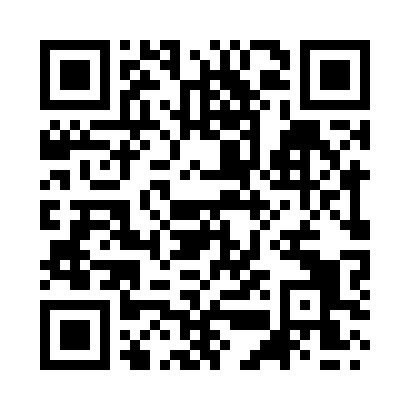 Ramadan times for Acharn, Angus, UKMon 11 Mar 2024 - Wed 10 Apr 2024High Latitude Method: Angle Based RulePrayer Calculation Method: Islamic Society of North AmericaAsar Calculation Method: HanafiPrayer times provided by https://www.salahtimes.comDateDayFajrSuhurSunriseDhuhrAsrIftarMaghribIsha11Mon4:574:576:4112:264:106:126:127:5612Tue4:554:556:3912:264:116:146:147:5813Wed4:524:526:3612:254:136:166:168:0114Thu4:494:496:3312:254:156:186:188:0315Fri4:464:466:3112:254:176:206:208:0516Sat4:434:436:2812:254:186:236:238:0817Sun4:404:406:2512:244:206:256:258:1018Mon4:374:376:2312:244:226:276:278:1219Tue4:344:346:2012:244:236:296:298:1520Wed4:314:316:1712:234:256:316:318:1721Thu4:284:286:1412:234:276:336:338:2022Fri4:254:256:1212:234:286:356:358:2223Sat4:224:226:0912:234:306:376:378:2524Sun4:194:196:0612:224:326:396:398:2725Mon4:164:166:0412:224:336:416:418:3026Tue4:134:136:0112:224:356:436:438:3227Wed4:104:105:5812:214:376:466:468:3528Thu4:064:065:5612:214:386:486:488:3729Fri4:034:035:5312:214:406:506:508:4030Sat4:004:005:5012:204:416:526:528:4331Sun4:574:576:481:205:437:547:549:451Mon4:534:536:451:205:447:567:569:482Tue4:504:506:421:205:467:587:589:513Wed4:474:476:401:195:478:008:009:534Thu4:434:436:371:195:498:028:029:565Fri4:404:406:341:195:508:048:049:596Sat4:374:376:321:185:528:068:0610:027Sun4:334:336:291:185:538:098:0910:058Mon4:304:306:261:185:558:118:1110:089Tue4:264:266:241:185:568:138:1310:1110Wed4:234:236:211:175:588:158:1510:14